Remarks on Number Talks Related to the Math Talk CommunityNumber Talks are too often being done in ways that reduce what students can learn.  Limitations of Number Talks are summarized in the left column of the table below on the next page.  How to build beyond each limitation is described in the right column.  If you are a Math Expressions teacher doing Number Talks, please use what you have learned about student thinking to elicit and support student thinking and Math Talk every day throughout your Math Expressions class.  The lessons in the Teacher Edition will help you do this.  Move away from doing Number Talks and instead build your nurturing Math Talk classroom every day throughout the lesson.  Please do not take time away from Math Expressions for Number Talks for all of the reasons shown in the table below.  You can read more about the problems in this article: Fuson, K. C. & Leinwand, S. (2023). Building equitable Math Talk classrooms.  Mathematics Teacher Learning and Teaching, 116 (3), March, 164-173. 2023 To download and read the article click on Publications in the menu at the top of this website and click on the Download column for this article in the table.The table on the next page is from the above article.  It summarizes limitations of Number Talks and how to overcome these limitations.  It is used with permission.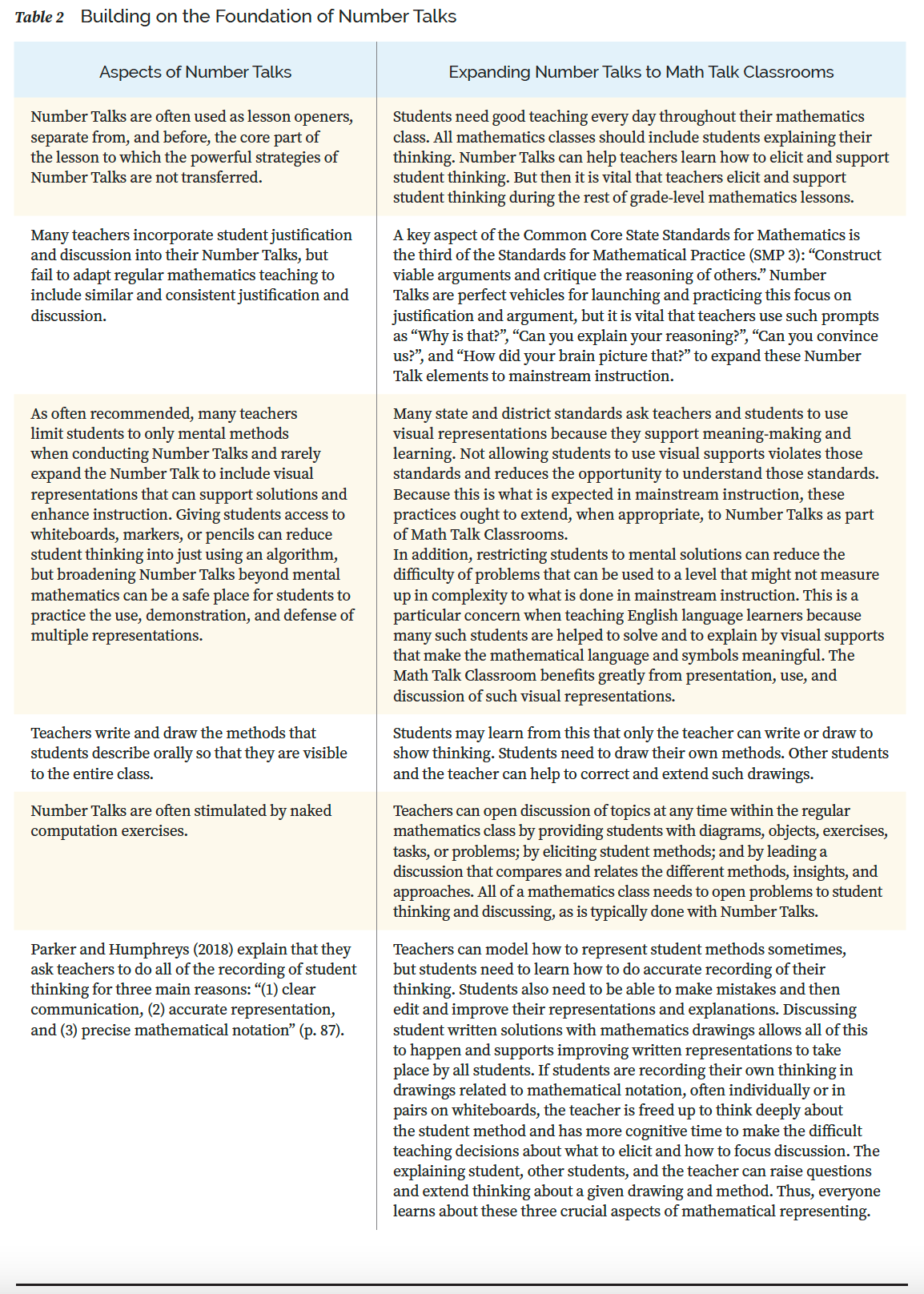 